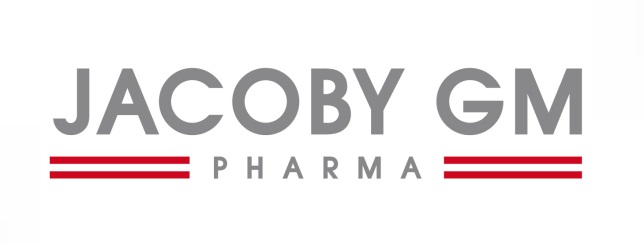 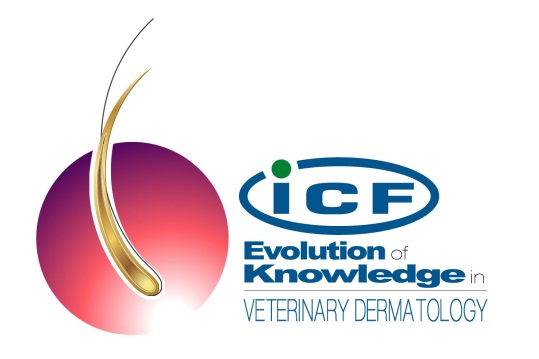 „Neuigkeiten in der dermatologischen Therapie bei Hunden und Katzen“Datum:		Freitag, 12. Juni 2020Ort:	Landzeit Autobahnrestaurant & Motorhotel Steinhäusl                Kleinberg 2, 3033 Altlengbach                                                               Tel.Nr. +43 (0) 2774/20111; e-mail: hotel-steinhaeusl@landzeit.atReferentin:			Dr. Chiara Noli Programm:12:00 Uhr 	Begrüßung und Mittagessen13:00 Uhr 	Was gibt es Neues in der dermatologisch-topijkalen Therapie?14:00 Uhr	Das „Mikrobiom“, warum darüber jeder spricht15:00 Uhr	Kaffeepause mit Nachmittagsbuffet15:30 Uhr 	Fallbeispiele zum Einsatz von Tris-NAC und Linkskin16:30 Uhr 	Seminarende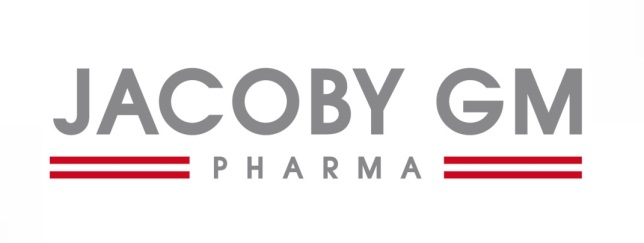 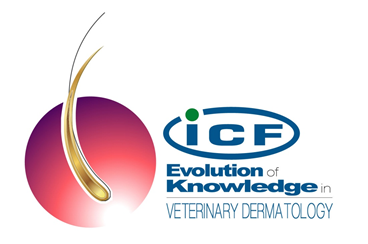 AnmeldungDr. Robert Fischer Jacoby GM PharmaFax: 06245 8951-68E-Mail: Fischer.Robert@jacoby-gm.atHiermit melde ich ______ Person/en verbindlich für das Seminar„Neuigkeiten in der dermatologischen Therapie bei Hunden und Katzen“ am 12. Juni 2020 (12 – 16:30)an:Teilnehmer: 	______________________________________ TA-Nr:_________	______________________________________ TA-Nr:_________	______________________________________ TA-Nr:_________E-Mail-Adresse:	________________________@__________________________Die Seminarteilnahme ist kostenlos.Adresse / Praxisstempel: